Úkol 1 – Můj stromPokračujete v pozorování stejného stromu(ů), jako v jarní fenologické kampani: Prozkoumejte váš strom. Jsou na něm nějaké viditelné změny? Dokážete najít větev a listy, které jste pozorovali na jaře? Pomocí aplikace GrowApp vytvořte snímek (snímky) vašeho stromu a sdílejte jej na Diskusním fóru.Pokud se chystáte sledovat jiný strom(y), řiďte se návodem níže. Jste v kampani noví nebo chcete sledovat nový strom(y):Vyberte si strom: V blízkosti vaší školy nebo domova tak, abyste ho mohli sledovat často. Jeden ze 7 druhů kampaně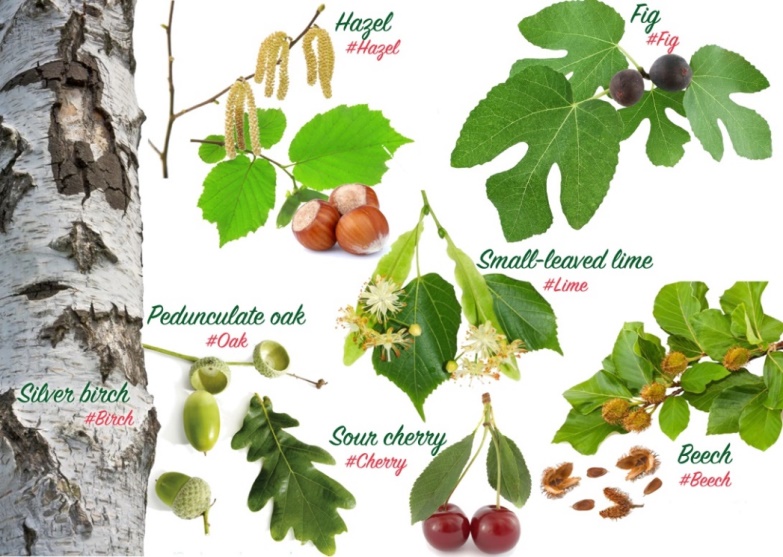 Který má alespoň jednu větev nízko položenou, abyste mohli pozorovat listy zblízka.Strom by neměla stínit budova (v ideálním případě je vzdálenost mezi stromem a budovou větší než výška budovy) Popište strom a místo, kde roste: Zaznamenejte GPS souřadnice a zapište i nadmořskou výšku Zjistěte latinský druhový název stromu (např. Corylus avellana pro lísku)Pojmenujte strom (např. Líska 1)Vytvořte snímky stromu pomocí aplikace GrowApp. Použití aplikace GrowApp je velice jednoduché a intuitivní. Podívejte se na návod na webové stránce GLOBE.Sdílejte váš snímek na Diskusním fóru.Úkol by měl být splněn co nejdříve, nejpozději do 20. září. 